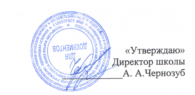 МБОУ «Однолуцкая ООШ имениГероя Советского Союза И. И. Аверьянова»Меню на 06.04.2021 г. для обучающихся 1-4 классов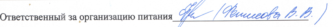 Наименование приёма пищи Наименование блюдаМасса порции(обязательно)Калорийность порции(обязательно)ЦенаЗавтракОмлет15015010,34Кофейный напиток200796,67Хлеб пшеничный с маслом20/51234,73Шоколадка204612,6Обед Салат из свеклы отварной100891,97Суп картофельный с макаронными изделиями250111,252,96Жаркое по - домашнему18030016,62Компот из с/ф 200931,88Хлеб ржаной 50871,93Хлеб пшеничный40924,00ИТОГО:63,64